ФИНАНСОВОЕ УПРАВЛЕНИЕАДМИНИСТРАЦИИ ДМИТРОВСКОГО ГОРОДСКОГО ОКРУГА МОСКОВСКОЙ ОБЛАСТИРАСПОРЯЖЕНИЕ04.07.2019	№53/ОСг. ДмитровОб утверждении порядка	и методики планирования бюджетных ассигнований бюджета Дмитровского городского округа Московской области на очередной финансовый год и на плановый периодВ целях реализации статьи 174.2 Бюджетного кодекса Российской Федерации:Утвердить прилагаемый Порядок планирования бюджетных ассигнований бюджета Дмитровского городского округа Московской области на очередной финансовый год и на плановый период (далее - Порядок).Утвердить прилагаемую Методику планирования бюджетных ассигнований бюджета Дмитровского городского округа Московской области на очередной финансовый год и на плановый период (далее - Методика).Бюджетно-аналитическому отделу финансового управления администрации Дмитровского городского округа Московской области подготавливать предложения по планированию бюджетных ассигнований бюджета Дмитровского городского округа Московской области на очередной финансовый год и на плановый период в соответствии с Порядком и Методикой, а также с учетом решений, принятых Советом депутатов Дмитровского городского округа Московской области. Бюджетно-аналитическому отделу финансового управления администрации Дмитровского городского округа Московской области осуществлять составление бюджета Дмитровского городского округа Московской области на очередной финансовый год и на плановый период в соответствии с Порядком и Методикой, а также с учетом решений, принятых Советом депутатов Дмитровского городского округа Московской области. Настоящее постановление разместить на официальном сайте администрации Дмитровского городского округа Московской области в информационно-телекоммуникационной сети Интернет.Контроль за выполнением настоящего распоряжения возложить на заместителя начальника финансового управления администрации Дмитровского городского округа Московской области Е.А. Щербакову.   Начальник управления		 		     МВ. ГогинаУТВЕРЖДЕНраспоряжением Финансового управленияадминистрации Дмитровского городского округа Московской области     от 04.07.2019 №53/ОСПОРЯДОК планирования бюджетных ассигнований бюджета Дмитровского городского округа Московской области на очередной финансовый год и на плановый период(в редакции распоряжений Финансового управления администрации Дмитровского городского округа Московской области от 26.02.2020 №24/ОС, от 27.07.2021 №87/ОС,от 07.07.2022  № 75/ОС, от 18.05.2023 № 57/ОС, от 15.09.2023 № 101/ОС)Настоящий Порядок планирования бюджетных ассигнований бюджета Дмитровского городского округа Московской области на очередной финансовый год и на плановый период разработан в соответствии со статьей 174.2 Бюджетного кодекса Российской Федерации.Планирование бюджетных ассигнований осуществляет бюджетно-аналитический отдел финансового управления администрации Дмитровского городского округа Московской области в соответствии с Методикой планирования бюджетных ассигнований бюджета Дмитровского городского округа Московской области на очередной финансовый год и на плановый период (далее - Методика), утвержденной распоряжением Финансового управления администрации Дмитровского городского округа Московской области.3. При планировании бюджетных ассигнований муниципальные заказчики муниципальных программ Дмитровского городского округа Московской области представляют в бюджетно-аналитический отдел Финансового управления администрации Дмитровского городского округа Московской области в сроки, установленные Порядком составления проекта бюджета Дмитровского городского округа Московской области на очередной финансовый год и плановый период, утвержденным постановлением Администрации Дмитровского городского округа Московской области от 04.07.2019 года № 1512-П «Об утверждении Порядка составления проекта бюджета Дмитровского городского округа Московской области на очередной финансовый год и плановый период» (далее - Порядок составления проекта бюджета Дмитровского городского округа Московской области на очередной финансовый год и плановый период), проекты муниципальных программ Дмитровского городского округа Московской области, разработанные в соответствии с Порядком разработки и реализации муниципальных программ Дмитровского городского округа Московской области, утвержденным постановлением Администрации Дмитровского городского округа Московской области от 15.10.2019 № 2332-П «Об утверждении Порядка разработки и реализации муниципальных программ Дмитровского городского округа Московской области».(в редакции распоряжения Финансового управления администрации Дмитровского городского округа Московской области от 26.02.2020 №24/ОС, от 07.07.2022 № 75/ОС)Главные распорядители бюджетных средств Дмитровского городского округа Московской области формируют проекты расчетов бюджетных ассигнований, связанных с решением вопросов, отнесенных к полномочиям органов местного самоуправления, на очередной финансовый год и плановый период в соответствии с Методикой и направляют координатору муниципальной программы Дмитровского городского округа Московской области по соответствующему направлению деятельности для распределения плановых значений бюджетных ассигнований на очередной финансовый год и плановый период по муниципальным программам Дмитровского городского округа Московской области. (в редакции распоряжения Финансового управления администрации Дмитровского городского округа Московской области от 07.07.2022  № 75/ОС)5. Главными распорядителями бюджетных средств Дмитровского городского округа Московской области и (или) координаторами муниципальных программ Дмитровского городского округа Московской области предоставляются в бюджетно-аналитический отдел Финансового управления администрации Дмитровского городского округа Московской области расчеты бюджетных ассигнований бюджета Дмитровского городского округа Московской области на очередной финансовый год и плановый период, произведенных в соответствии с Методикой по формам, установленными Финансовым управлением администрации Дмитровского городского округа Московской области, с приложением обоснования бюджетных ассигнований в сроки, установленные Порядком составления проекта бюджета Дмитровского городского округа Московской области на очередной финансовый год и плановый период, в том числе в электронном виде в формате excel.При возникновении потребности в дополнительных пояснениях и уточнениях к расчетам бюджетных ассигнований, представляемым главными распорядителями средств бюджета Дмитровского городского округа Московской области и (или) координаторами муниципальных программ Дмитровского городского округа Московской области в составе прогноза расходов бюджета Дмитровского городского округа Московской области на очередной финансовый год и плановый период, бюджетно-аналитический отдел Финансового управления администрации Дмитровского городского округа Московской области запрашивает и получает необходимые дополнительные материалы и сведения. (в редакции распоряжения Финансового управления администрации Дмитровского городского округа Московской области от 07.07.2022  № 75/ОС)Утратил силу  (в редакции распоряжения Финансового управления администрации Дмитровского городского округа Московской области от 07.07.2022  № 75/ОС)УТВЕРЖДЕНраспоряжением Финансового управленияадминистрации Дмитровского городского округа  Московской областиот 04.07.2019 №53/ОСМЕТОДИКАпланирования бюджетных ассигнований бюджета Дмитровского городского округа Московской области на очередной финансовый год и плановый период(в редакции распоряжений Финансового управления администрации Дмитровского городского округа Московской области от 26.02.2020 №24/ОС, от 27.07.2021 №87/ОС,от 07.07.2022  № 75/ОС, от 18.05.2023 № 57/ОС)I. Общие положения1.1. Методика планирования бюджетных ассигнований бюджета Дмитровского городского округа Московской области на очередной финансовый год и на плановый период (далее - Методика) разработана в соответствии со статьей 174.2 Бюджетного кодекса Российской Федерации.1.2. В настоящей Методике используются следующие понятия и термины: отчетный финансовый год - год, предшествующий текущему финансовому году; текущий финансовый год - год, в котором осуществляется исполнение бюджета, составление и рассмотрение проекта бюджета на очередной финансовый год и плановый период; очередной финансовый год - год, следующий за текущим финансовым годом; базисный период для прогнозирования бюджетных ассигнований - год, предшествующий планируемому году; плановый период - два финансовых года, следующих за очередным финансовым годом.(в редакции распоряжения Финансового управления администрации Дмитровского городского округа Московской области от 26.02.2020 №24/ОС, от 07.07.2022 № 75/ОС, 18.05.2023 № 57/ОС)Другие понятия и термины, применяемые в настоящей Методике, используются в соответствии с понятиями и терминами, определенными Бюджетным кодексом Российской Федерации.1.3. Планирование бюджетных ассигнований осуществляется раздельно по бюджетным ассигнованиям на исполнение действующих и принимаемых обязательств.1.3.1. При планировании бюджетных ассигнований учитываются расходы, предусмотренные действующими муниципальными программами Дмитровского городского округа Московской области, а также проектами муниципальных программ Дмитровского городского округа Московской области, разработанными в соответствии с Порядком разработки и реализации муниципальных программ Дмитровского городского округа Московской области, утвержденным постановлением Администрации Дмитровского городского округа Московской области.(в редакции распоряжения Финансового управления администрации Дмитровского городского округа Московской области от 26.02.2020 №24/ОС, от 07.07.2022  № 75/ОС)1.3.2. При планировании бюджетных ассигнований на очередной финансовый год и плановый период, при отсутствии правовых актов Дмитровского городского округа Московской области необходимых к принятию на местном уровне, в расчетах используются соответствующие действующие правовые акты, с последующим уточнением.(в редакции распоряжения Финансового управления администрации Дмитровского городского округа Московской области от 27.07.2021 №87/ОС, от 07.07.2022  № 75/ОС)1.3.3. До определения участников бюджетного процесса Дмитровского городского округа Московской области, в соответствии с Бюджетным кодексом Российской Федерации, расчеты составляются и предоставляются главными распорядителями бюджетных средств Дмитровского городского округа Московской области по соответствующим разделам (подразделам) и видам расхода бюджета Дмитровского городского округа Московской области, с учетом планируемой структуры построения бюджетного процесса в Дмитровском городском округе Московской области.   1.4. Планирование бюджетных ассигнований осуществляется с применением следующих методов: нормативного, планового, метода индексации, сметного метода, а также иных методов.Под нормативным методом расчета объема бюджетных ассигнований понимается расчет объема бюджетных ассигнований с применением норм и нормативов, установленных нормативными правовыми актами Российской Федерации, Московской области и  правовыми актами Дмитровского городского округа Московской области. (в редакции распоряжения Финансового управления администрации Дмитровского городского округа Московской области от 07.07.2022  № 75/ОС)Под плановым методом расчета объема бюджетных ассигнований понимается расчет объема бюджетных ассигнований в соответствии с нормативными правовыми актами Российской Федерации, Московской области и правовыми актами Дмитровского городского округа Московской области, договорами, соглашениями, определяющими расходные обязательства Дмитровского городского округа Московской области.(в редакции распоряжения Финансового управления администрации Дмитровского городского округа Московской области от 07.07.2022  № 75/ОС)Под методом индексации расчета объема бюджетных ассигнований понимается расчет объема бюджетных ассигнований путем индексации текущего (отчетного) финансового года на уровень инфляции или иной коэффициент, устанавливаемый действующим законодательством.Под сметным методом понимается установление объема бюджетных ассигнований на основе детализированной сметы на выполнение работ.Под иными методами расчета объема бюджетных ассигнований понимается расчет объема бюджетных ассигнований методом, отличным от вышеперечисленных методов или сочетающим их в соответствии с действующим законодательством.1.5. Расчет бюджетных ассигнований на исполнение действующих и принимаемых расходных обязательств осуществляется на основе единых подходов с учетом отраслевых (ведомственных) особенностей планирования и с учетом выполнения соглашения, подписанного с Министерством экономики и финансов Московской области, о мерах по социально-экономическому развитию и оздоровлению муниципальных финансов Дмитровского городского округа Московской области.(в редакции распоряжения Финансового управления администрации Дмитровского городского округа Московской области от 07.07.2022  № 75/ОС)II. Методика планирования бюджетных ассигнований на исполнение действующих расходных обязательств2.1. Планирование бюджетных ассигнований на оказание муниципальных услуг2.1.1. В целях настоящей Методики увеличение расходов в связи с их индексацией, изменением объемов и контингента получателей муниципальных услуг, а также изменением контингента лиц, перед которыми у Дмитровского городского округа Московской области имеются публичные и публичные нормативные обязательства, относится к бюджетным ассигнованиям на исполнение действующих расходных обязательств.2.1.2. Объем действующих расходных обязательств определяется на основании реестра расходных обязательств Дмитровского городского округа Московской области. 2.1.3. В составе бюджетных ассигнований на оказание муниципальных услуг (выполнение работ) планируются ассигнования на:- обеспечение выполнения функций казенных учреждений; финансовое обеспечение выполнения муниципальных заданий бюджетными и автономными учреждениями;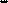 - предоставление субсидий некоммерческим организациям, не являющимся бюджетными и автономными учреждениями, в том числе в соответствии с договорами (соглашениями) на оказание указанными организациями муниципальных услуг (выполнение работ) физическим и (или) юридическим лицам; - -формирование и исполнение муниципальных социальных заказов на оказание муниципальных услуг в социальной сфере физическим лицам за счет субсидий, предоставляемых из бюджета Дмитровского городского округа Московской области.(в редакции распоряжения Финансового управления администрации Дмитровского городского округа Московской области от 18.05.2023 № 57/ОС)2.2. Планирование бюджетных ассигнований на обеспечение выполнения функций казенных учреждений2.2.1. Объем бюджетных ассигнований на обеспечение выполнения функций казенных учреждений, органов местного самоуправления, муниципальных учреждений Дмитровского городского округа Московской области, образованных для реализации отдельных функций местного самоуправления (далее - учреждения) (Роф), рассчитывается по следующей формуле: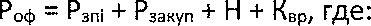 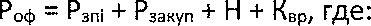 P- расходы на оплату труда и иные выплаты в соответствии с трудовыми договорами (служебными контрактами, контрактами), законодательством Российской Федерации, нормативными правовыми актами Московской области и правовыми актами Дмитровского городского округа Московской области для работников учреждений Дмитровского городского округа Московской области;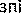 (в редакции распоряжения Финансового управления администрации Дмитровского городского округа Московской области от 07.07.2022  № 75/ОС)закуп расходы на оплату поставок товаров, выполнения работ, оказания услуг для муниципальных нужд;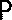 Н - расходы на уплату налогов, сборов и иных обязательных платежей в бюджетную систему Российской Федерации;Квр - расходы на возмещение вреда, причиненного учреждением при осуществлении его деятельности.2.2.2. 	Расходы на оплату труда и иные выплаты в соответствии с трудовыми договорами (служебными контрактами, контрактами) для работников учреждений Дмитровского городского округа Московской области, на которых распространяется отраслевая система оплаты труда, определяются в соответствии с правовыми актами Дмитровского городского округа Московской области, регулирующими вопросы оплаты труда и численности названных работников (Рзп1), и рассчитываются по формуле:(в редакции распоряжения Финансового управления администрации Дмитровского городского округа Московской области от 07.07.2022  № 75/ОС)Рзп1  = ФОТ * К + спр, где:ФОТ - фонд оплаты труда работников учреждений Дмитровского городского округа Московской области, на которых распространяется отраслевая система оплаты труда, исчисленный исходя из фактической численности работающих по состоянию на 01 августа текущего финансового года, размера планируемой среднемесячной заработной платы, определенной исходя из сохранения в очередном финансовом году условий оплаты труда, действующих в текущем финансовом году;К - коэффициент начислений на выплаты по оплате труда в соответствии с законодательством Российской Федерации;спр - расходы по оплате в пользу работников и (или) их иждивенцев, не относящихся к заработной плате дополнительных выплат и компенсаций, обусловленных условиями трудовых отношений, статусом работников в соответствии с законодательством Российской Федерации.Расходы на оплату труда работников учреждений Дмитровского городского округа Московской области, оплата труда которых отличается от отраслевой системы оплаты труда, определяются в соответствии с правовыми актами Дмитровского городского округа Московской области, регулирующими вопросы оплаты труда названных работников (Рзп2), и рассчитываются по следующей формуле: (в редакции распоряжения Финансового управления администрации Дмитровского городского округа Московской области от 07.07.2022  № 75/ОС)Рзп2 = ДО * N *к * К  + Спр, где:ДО - фонд оплаты труда по должностным окладам работников и тарифным ставкам по разрядам тарифной сетки по оплате труда рабочих учреждений Дмитровского городского округа Московской области, оплата труда которых осуществляется по иной (отличной от отраслевой) системе оплаты труда, определенный исходя из сохранения в очередном финансовом году условий оплаты труда, действующих в текущем финансовом году, и фактической численности работающих по состоянию на 01 августа текущего финансового года;(в редакции распоряжения Финансового управления администрации Дмитровского городского округа Московской области от 18.05.2023  № 57/ОС)N - количество должностных окладов в год в соответствии с утвержденным постановлением Администрации Дмитровского городского округа Московской области Положением об оплате труда работников соответствующего учреждения;к - коэффициент, предусматривающий повышение оплаты труда работников в соответствии с нормативными правовыми актами Московской области, Дмитровского городского округа Московской области;К - коэффициент начислений на выплаты по оплате труда в соответствии с законодательством Российской Федерации;Спр - расходы по оплате в пользу работников и (или) их иждивенцев не относящихся к заработной плате дополнительных выплат и компенсаций, обусловленных условиями трудовых отношений, статусом работников в соответствии с законодательством Российской Федерации.Расходы на оплату труда работников учреждений Дмитровского городского округа Московской области, в которых сочетается отраслевая и иная системы оплаты труда (Рзп;), рассчитываются по следующей формуле:Р зп = Рзп1 + Рзп2, где:Рзп1 - расходы на оплату труда и иные выплаты для работников учреждений Дмитровского городского округа Московской области, на которых распространяется отраслевая система оплаты труда;Рзп2 - расходы на оплату труда работников учреждений Дмитровского городского округа Московской области, оплата труда которых отличается от отраслевой системы оплаты труда.(в редакции распоряжения финансового управления администрации Дмитровского городского округа Московской области от 27.07.2021 №87/ОС)2.2.3. Расходы на оплату поставок товаров, выполнения работ, оказания услуг для муниципальных нужд (Рзакуп) определены на уровне текущего финансового года, за исключением коммунальных услуг. (в редакции распоряжения Финансового управления администрации Дмитровского городского округа Московской области от 07.07.2022  № 75/ОС)Объемы бюджетных ассигнований на оплату коммунальных услуг рассчитываются с учетом индексации данных расходов на уровень инфляции (иной коэффициент) объема бюджетных ассигнований текущего года. Планирование бюджетных ассигнований на закупки товаров, работ и услуг осуществляется с учетом требований к закупаемым заказчиками товарам, работам, услугам (в том числе предельной цены товаров, работ, услуг) и (или) нормативных затрат на обеспечение функций муниципальных органов, установленных в соответствии со статьей 19 Федерального закона от 05.04.2013 № 44-ФЗ «О контрактной системе в сфере закупок товаров, работ, услуг для обеспечения государственных и муниципальных нужд».(в редакции распоряжения Финансового управления администрации Дмитровского городского округа Московской области от 07.07.2022  № 75/ОС)2.2.4. Расходы на уплату налогов, сборов и иных обязательных платежей в бюджетную систему Российской Федерации (Н) определяются по следующей формуле:Н = Hи + Hз + Нпр, где:Ни - расходы на уплату налога на имущество; Hз - расходы на уплату земельного налога;Hпр - расходы на уплату прочих налогов и сборов, рассчитывающиеся в соответствии с налоговым законодательством.Расходы на уплату налога на имущество (Ни) рассчитываются по следующей формуле:Ни = Си * См, где:Си - остаточная стоимость имущества с учетом переоценки по состоянию на 1 января текущего финансового года;См - ставка налога на имущество в соответствии с законодательством Российской Федерации.Расходы на уплату земельного налога рассчитываются по следующей формуле (Нз):Нз = Сз х Св, где:Сз - кадастровая стоимость земельных участков, находящихся в собственности или в постоянном (бессрочном) пользовании;Св - ставка налога на землю, установленная нормативными правовыми актами.2.3. Планирование бюджетных ассигнований на финансовое обеспечение выполнения муниципальных заданий2.3.1. Бюджетные ассигнования на финансовое обеспечение выполнения муниципальных заданий на оказание муниципальными учреждениями муниципальных услуг (выполнение работ) формируются в соответствии с Порядком формирования муниципального задания на оказание муниципальных услуг (выполнения работ) в отношении муниципальных учреждений Дмитровского городского округа Московской области и финансового обеспечения выполнения муниципального задания, утвержденным постановлением Администрации Дмитровского городского округа Московской области от 21.09.2022  № 3178-П. (в редакции распоряжения Финансового управления администрации Дмитровского городского округа Московской области от 18.05.2023  № 57/ОС)2.4. Планирование бюджетных ассигнований на социальное обеспечение населения2.4.1. Бюджетные ассигнования на социальное обеспечение населения планируются отдельно по каждому виду публичных обязательств, в том числе публичных нормативных обязательств.2.4.2. Бюджетные ассигнования на предоставление мер социальной поддержки отдельным категориям граждан, по которым нормативными правовыми актами Российской Федерации, Московской области, правовыми актами Дмитровского городского округа Московской области установлены фиксированные размеры выплат (компенсаций, стоимость услуг) на одного получателя (Vp), рассчитываются нормативным методом по следующей формуле:Vp = Чп x Рв x Пв, где:Чп - численность получателей, имеющих право на меры социальной поддержки по данным утвержденной отчетности, либо прогнозируемая численность получателей;Рв - размеры выплат (компенсаций, стоимость услуг) на одного получателя, установленные в соответствии с нормативными правовыми актами Российской Федерации, Московской области, Дмитровского городского округа Московской области в текущем финансовом году;Пв - периодичность выплат (1 раз при единовременной выплате в течение года, 4 раза в год при ежеквартальной выплате и 12 раз в год при ежемесячной выплате). (в редакции распоряжения Финансового управления администрации Дмитровского городского округа Московской области от 07.07.2022  № 75/ОС)2.4.3. Бюджетные ассигнования на предоставление мер социальной поддержки отдельным категориям граждан, по которым нормативными правовыми актами Российской Федерации, Московской области, правовыми актами Дмитровского городского округа Московской области не установлены фиксированные размеры выплат (компенсаций, стоимость услуг), планируются исходя из контингента получателей и условий, определенных в отчетном или текущем финансовом году. (в редакции распоряжения Финансового управления администрации Дмитровского городского округа Московской области от 07.07.2022  № 75/ОС)2.4.4. Объем бюджетных ассигнований на предоставление мер социальной поддержки отдельным категориям граждан, по которым в соответствии с законодательством Московской области, Дмитровского городского округа Московской области размер денежной выплаты подлежит ежегодной индексации, исчисляется с учетом увеличения размера выплаты на прогнозируемый размер индексации к уровню текущего финансового года.2.4.5. Объемы бюджетных ассигнований на социальное обеспечение населения также могут быть определены иным методом расчета отличным от вышеперечисленных методов или сочетающим их.2.4.6. Бюджетные ассигнования на доставку и пересылку денежных средств на исполнение публичных (публичных нормативных) обязательств перед гражданами (Vдп) определяются по формуле:Vдп = Vсб + Vп, где:Vсб - расходы по оплате договоров на оказание услуг, заключенных с кредитными организациями, связанные с зачислением денежных средств на лицевые счета получателей мер социальной поддержки;Vп - расходы по оплате договоров на оказание услуг, заключенных с иными хозяйствующими субъектами, связанные с выплатой (доставкой) денежных средств для предоставления мер социальной поддержки отдельным категориям граждан. (в редакции распоряжения Финансового управления администрации Дмитровского городского округа Московской области от 07.07.2022  № 75/ОС)2.4.7. Расходы по оплате договоров на оказание услуг, заключенных с кредитными организациями, связанные с зачислением денежных средств на лицевые счета получателей мер социальной поддержки (Vсб) рассчитываются по формуле:Vсб = Vр. x kсб x пб, где:kсб - прогнозируемая доля граждан, пользующихся услугами кредитных организаций;пб - прогнозируемый размер процента платы за соответствующие услуги кредитным организациям, принимаемый в размере не выше размера текущего финансового года.(в редакции распоряжения Финансового управления администрации Дмитровского городского округа Московской области от 07.07.2022  № 75/ОС)2.4.8. Расходы по оплате договоров на оказание услуг, заключенных с иными хозяйствующими субъектами, связанные с выплатой (доставкой) денежных средств для предоставления мер социальной поддержки отдельным категориям граждан (Vп), рассчитываются по формуле:Vп = Vр. x kп x пс, где:kп - прогнозируемая доля граждан, пользующихся услугами иных хозяйствующих субъектов;пс - прогнозируемый размер процента платы за соответствующие услуги иным хозяйствующим субъектам, принимаемый в размере, установленном соответствующими договорами. (в редакции распоряжения Финансового управления администрации Дмитровского городского округа Московской области от 07.07.2022  № 75/ОС)2.4.9. Объемы бюджетных ассигнований на доставку и пересылку денежных средств на исполнение публичных (публично-нормативных) обязательств перед гражданами также могут быть определены иным методом расчета отличным от вышеперечисленных методов или сочетающим их.2.5. Планирование бюджетных ассигнований на реализацию мероприятий муниципальных программ Дмитровского городского округа Московской областиПланирование бюджетных ассигнований на реализацию мероприятий муниципальных программ Дмитровского городского округа Московской области осуществляется плановым методом в соответствии с правовыми актами Дмитровского городского округа Московской области (проектами правовых актов Дмитровского городского округа Московской области).(в редакции распоряжения Финансового управления администрации Дмитровского городского округа Московской области от 07.07.2022  № 75/ОС)2.6. Планирование бюджетных ассигнований на проведение мероприятий регионального (Московской области) значения и межмуниципального значенияБюджетные ассигнования на проведение мероприятий регионального (Московской области) значения и межмуниципального значения определяются в соответствии с полномочиями органов местного самоуправления Дмитровского городского округа Московской области, установленными законодательством Российской Федерации, нормативными правовыми актами Московской области, правовыми актами Дмитровского городского округа Московской области, определяющими расходные обязательства Дмитровского городского округа Московской области, исходя из условий базисного периода.(в редакции распоряжения Финансового управления администрации Дмитровского городского округа Московской области от 07.07.2022  № 75/ОС)2.7. Планирование бюджетных ассигнований на предоставление субсидий юридическим лицамПланирование бюджетных ассигнований на предоставление субсидий юридическим лицам осуществляется на основании правовых актов Дмитровского городского округа Московской области (проектов правовых актов Дмитровского городского округа Московской области), определяющих в том числе категории и критерии отбора юридических лиц, цели, условия и порядок предоставления субсидий, а также результаты их предоставления и порядок возврата субсидий в случае нарушения условий, установленных при их предоставлении. (в редакции распоряжения Финансового управления администрации Дмитровского городского округа Московской области от 07.07.2022  № 75/ОС)2.71. Планирование бюджетных ассигнований на финансовое  обеспечение исполнения муниципального социального заказа Бюджетные ассигнования на финансовое обеспечение исполнения муниципального социального заказа формируются в соответствии с нормативными правовыми актами Московской области, правовыми актами Дмитровского городского округа Московской области.(в редакции распоряжения Финансового управления администрации Дмитровского городского округа Московской области от 18.05.2023  № 57/ОС)2.8. Планирование иных бюджетных ассигнованийИные бюджетные ассигнования, не учтенные в вышеперечисленных направлениях расходов, определяются на основании нормативных правовых актов, договоров, соглашений, муниципальных контрактов, определяющих расходные обязательства Дмитровского городского округа Московской области.2.9. Планирование бюджетных ассигнований за счет средств федерального бюджета и средств бюджета Московской областиРасходы, осуществляемые за счет средств федерального бюджета и средств бюджета Московской области, предусматриваются в объеме, определенном федеральным законом и законом Московской области (проектами законов) о бюджете на очередной финансовый год и плановый период и (или) принятыми в соответствии с ним нормативными правовыми актами, а также в случаях и порядке, установленных федеральными законами, законами Московской области.(в редакции распоряжения Финансового управления администрации Дмитровского городского округа Московской области от 07.07.2022  № 75/ОС)2.10. Особенности планирования бюджетных ассигнований2.10.1. Планирование бюджетных ассигнований по отдельным расходам органов местного самоуправления Дмитровского городского округа Московской области.2.10.1.1. Бюджетные ассигнования на оплату труда лиц, замещающих муниципальные должности или должности муниципальной службы, работников, занимающих должности, не относящиеся к должностям муниципальной службы и осуществляющих техническое обеспечение деятельности органов местного самоуправления Дмитровского городского округа Московской области (далее муниципальные органы Дмитровского городского округа Московской области), а также обслуживающему персоналу определяются по формуле: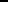 ФОТ (ФОТ1 + ФОТ2 + ФОТ раб) х К + С, где:ФОТ 1 - оплата труда лиц, замещающих муниципальные должности или должности муниципальной службы, в расчете на год;ФОТ2 - оплата труда работников, занимающих должности, не относящиеся к муниципальным должностям и осуществляющих техническое обеспечение деятельности органов местного самоуправления Дмитровского городского округа Московской области, в расчете на год;ФОТ раб – оплата труда работников администрации, осуществляющих профессиональную деятельность по профессиям рабочих обслуживающего персонала, в расчете на год определяется в соответствии с правовыми актами органа местного самоуправления Дмитровского городского округа (постановления Администрации Дмитровского городского округа Московской области от 31.10.2018 года № 7104-П) и утвержденными штатными расписаниями органов местного самоуправления в базисном периоде; (в редакции распоряжения Финансового управления администрации Дмитровского городского округа Московской области от 07.07.2022  № 75/ОС)К - коэффициент начислений на выплаты по оплате труда в соответствии с законодательством Российской Федерации;(в редакции распоряжения Финансового управления администрации Дмитровского городского округа Московской области от 07.07.2022  № 75/ОС)Абзац утратил силу(в редакции распоряжения Финансового управления администрации Дмитровского городского округа Московской области от 07.07.2022  № 75/ОС)С - дополнительные расходы, связанные с проживанием во время служебных командировок вне места постоянного жительства (суточные);ФОТ 1,2, раб  =  (ДС1+ДГ1) + ДС2 + ФОТ раб, где:ДС1 – денежное содержание лиц, замещающих муниципальные должности и должности муниципальной службы, в расчете на год;ДС2 – денежное содержание работников, занимающих должности, не относящиеся к должностям муниципальной службы и осуществляющих техническое обеспечение деятельности органов местного самоуправления Дмитровского городского округа Московской области, в расчете на год исчисленное в соответствии с утвержденными штатными расписаниями органов местного самоуправления в базисном периоде и в соответствии с правовыми актами органа местного самоуправления Дмитровского городского округа (постановление администрации Дмитровского городского округа от 14.12.2018 года №7560-П);(в редакции распоряжения Финансового управления администрации Дмитровского городского округа Московской области от 07.07.2022  № 75/ОС)ДГ1 – предоставление дополнительных гарантий лицам, замещающих муниципальные должности и должности муниципальной службы;2.10.1.2. Денежное содержание лиц, замещающих муниципальные должности или должности муниципальной службы Дмитровского городского округа Московской области в расчете на год (ДС1), исходя из состава денежного содержания, установленного в соответствии с Законом Московской области от 11.11.2011 года № 194/2011-ОЗ «О денежном содержании лиц, замещающих муниципальные должности и должности муниципальной службы в Московской области» определяется по формуле:	ДС1 = k1	 * ДОС * Н 1 * Ч1, где:k1 - коэффициент кратности к окладу специалиста II категории, установленный в в соответствии с Постановлением Правительства Московской области от 15.09.2022 № 954/32  «О Методике расчета норматива расходов на обеспечение деятельности органов местного самоуправления и муниципальных органов муниципальных образований Московской области, направленной на организацию предоставления муниципальных услуг в соответствии с вопросами местного значения, применяемого при расчетах межбюджетных трансфертов из бюджета Московской области, и об утверждении нормативов формирования расходов на оплату труда депутатов, выборных должностных лиц местного самоуправления, осуществляющих свои полномочия на постоянной основе, муниципальных служащих органов местного самоуправления, муниципальных органов муниципальных образований Московской области» (с изменениями и дополнениями) для лиц, замещающих муниципальные должности или должности муниципальной службы, равный 2,9; (в редакции распоряжения Финансового управления администрации Дмитровского городского округа Московской области от 18.05.2023  № 57/ОС)ДОС - размер должностного оклада специалиста II категории в органах государственной власти Московской области, ежегодно определяемый Губернатором Московской области, применяемый для расчета должностных окладов в органах государственной власти Московской области, государственных органах Московской области и органах местного самоуправления;Н1 - количество должностных окладов в год, необходимых для обеспечения установленных законодательством Московской области выплат лицам, замещающим муниципальные должности или должности муниципальной службы, установленное правовыми актами Дмитровского городского округа Московской области, не превышающем 42,9 оклада на 1 штатную единицу;(в редакции распоряжения Финансового управления администрации Дмитровского городского округа Московской области от 18.05.2023  № 57/ОС)Ч1 – предельная численность депутатов, выборных должностных лиц местного самоуправления, осуществляющих свои полномочия на постоянной основе, муниципальных служащих органов местного самоуправления, установленная в соответствии с Постановлением Правительства Московской области от 15.09.2022 № 954/32  «О Методике расчета норматива расходов на обеспечение деятельности органов местного самоуправления и муниципальных органов муниципальных образований Московской области, направленной на организацию предоставления муниципальных услуг в соответствии с вопросами местного значения, применяемого при расчетах межбюджетных трансфертов из бюджета Московской области, и об утверждении нормативов формирования расходов на оплату труда депутатов, выборных должностных лиц местного самоуправления, осуществляющих свои полномочия на постоянной основе, муниципальных служащих органов местного самоуправления, муниципальных органов муниципальных образований Московской области»;(в редакции распоряжения Финансового управления администрации Дмитровского городского округа Московской области от 18.05.2023  № 57/ОС)2.10.1.3. Бюджетные ассигнования на предоставление дополнительных гарантий органов местного самоуправления Дмитровского городского округа Московской области (ДГ1) определяются по формуле:ДГ1  =  Ч1 *  П1,  где:Ч1 - численность лиц, замещающих муниципальные должности (Глава Дмитровского городского округа и председатель Контрольно-счетной палаты) и должности муниципальной службы;П1 - размер средней стоимости путевки в санаторно-курортное учреждение и средней стоимости проезда, установленный для лиц, замещающих муниципальные должности и должности муниципальной службы Дмитровского городского округа Московской области (высшей группы, главной группы, ведущей, старшей, младшей групп), установленный нормативными правовыми актами Дмитровского городского округа по каждой должности;2.10.1.4. Бюджетные ассигнования на выплату суточных (С) определяются по формуле:	С = Чком * Чдн * Рс, где:Чком - планируемая численность работников, выезжающих в командировки в соответствии с нормативным правовым актом Дмитровского городского округа Московской области;Чдн - число дней пребывания в командировке;Рс - размер выплаты суточных в день в установленном размере.2.10.1.5. Бюджетные ассигнования на выплату муниципальной пенсии за выслугу лет (Пвл) определяются по формуле:Пвл  = (П1 х Р1+ Пi x Рi ) х 1 мес. + (П1 х Р1+ Пi x Рi ) x К x 11 мес., где:П1-Пi - получатели пенсии за выслугу лет в текущем финансовом году по данным Администрации Дмитровского городского округа городского округа Московской области;Р1-Рi - размер выплаты каждому получателю в месяц в текущем финансовом году по данным Администрации Дмитровского городского округа городского округа Московской области;К - прогнозируемый размер индексации к уровню текущего финансового года. (в редакции распоряжения Финансового управления администрации Дмитровского городского округа Московской области от 07.07.2022  № 75/ОС)2.10.1.6. Бюджетные ассигнования на осуществление переданных полномочий Московской области формируются за счет средств субвенций из бюджета Московской области и средств бюджета Дмитровского городского округа Московской области в соответствии с законодательством Российской Федерации, законодательством Московской области и настоящей Методикой.2.10.1.7. Бюджетные ассигнования на содержание Совета депутатов Дмитровского городского округа Московской области формируются в соответствии с решением Совета депутатов Дмитровского городского округа Московской области об утверждении бюджетной сметы расходов Совета депутатов Дмитровского городского округа Московской области на очередной финансовый год.(в редакции распоряжения Финансового управления администрации Дмитровского городского округа Московской области от 18.05.2023  № 57/ОС)2.10.1.8. Бюджетные ассигнования по уплате членских взносов в общественные организации, членом которых является Дмитровский городской округ Московской области, формируются в соответствии с учредительными документами указанных организаций.Абзац утратил силу(в редакции распоряжения Финансового управления администрации Дмитровского городского округа Московской области от 07.07.2022  № 75/ОС)2.11. Планирование бюджетных ассигнований дорожного фонда Дмитровского городского округа Московской областиОбъем бюджетных ассигнований дорожного фонда Дмитровского городского округа Московской области определяется в размере не менее прогнозируемого объема доходов бюджета Дмитровского городского округа Московской области, являющихся источниками его формирования, определенных бюджетным законодательством.(в редакции распоряжения Финансового управления администрации Дмитровского городского округа Московской области от 07.07.2022  № 75/ОС)2.12. Планирование бюджетных ассигнований на обслуживание муниципального долга Дмитровского городского округа Московской областиПланирование бюджетных ассигнований на обслуживание муниципального долга Дмитровского городского округа Московской области осуществляется в соответствии с правовыми актами Дмитровского городского округа Московской области, договорами (соглашениями, муниципальными контрактами), определяющими условия по долговым обязательствам Дмитровского городского округа Московской области, а также исходя из прогнозируемого объема и условий осуществления муниципальных заимствований Дмитровского городского округа Московской области.(в редакции распоряжения Финансового управления администрации Дмитровского городского округа Московской области от 07.07.2022  № 75/ОС)Ш. Методика планирования бюджетных ассигнований на исполнение принимаемых расходных обязательств3.1. Планирование бюджетных ассигнований на исполнение принимаемых обязательств осуществляется в соответствии с нормативными правовыми актами Российской Федерации, Московской области, правовыми актами органов местного самоуправления Дмитровского городского округа Московской области, договорами и соглашениями, предлагаемыми (планируемыми) к принятию или изменению в текущем или очередном финансовом году, к принятию или изменению с увеличением объема бюджетных ассигнований, предусмотренного на исполнение соответствующих обязательств Дмитровского городского округа Московской области в текущем финансовом году, включая договоры и соглашения, подлежащие заключению получателями бюджетных средств во исполнение указанных законов и нормативных правовых актов.(в редакции распоряжения Финансового управления администрации Дмитровского городского округа Московской области от 07.07.2022  № 75/ОС)3.2. Бюджетные ассигнования на исполнение принимаемых обязательств включаются в проект бюджета Дмитровского городского округа Московской области после обеспечения источниками финансирования бюджетных ассигнований на исполнение действующих расходных обязательств, а также с учетом неисполненных обязательств. (в редакции распоряжения Финансового управления администрации Дмитровского городского округа Московской области от 07.07.2022  № 75/ОС)3.3. Бюджетные ассигнования на исполнение принимаемых расходных обязательств рассчитываются аналогично расчетам соответствующих типу расходов, представленным в настоящей Методики.3.4. Бюджетные ассигнования на осуществление бюджетных инвестиций в объекты капитального строительства муниципальной собственности в форме капитальных вложений предусматриваются в соответствии с объемами, установленными федеральными и областными государственными программами, муниципальными программами Дмитровского городского округа Московской области, а также муниципальными правовыми актами (проектами), утверждающими Перечень объектов капитального строительства муниципальной собственности, планируемых к финансированию в очередном финансовом году и плановом периоде. (в редакции распоряжения Финансового управления администрации Дмитровского городского округа Московской области от 15.09.2023 № 101/ОС)3.5. Расходы на проведение капитального ремонта объектов муниципальной собственности включаются в проект бюджета Дмитровского городского округа Московской области, в соответствии с объемами, установленными федеральными и областными государственными программами, муниципальными программами Дмитровского городского округа Московской области, и (или) утвержденными Перечнями.(в редакции распоряжения Финансового управления администрации Дмитровского городского округа Московской области от 15.09.2023 № 101/ОС)3.6. Планирование иных бюджетных ассигнований, не учтенных в вышеперечисленных направлениях расходов, осуществляется иным методом в соответствии с решениями, согласованными с Главой Дмитровского городского округа Московской области о их включении в расходы бюджета Дмитровского городского округа Московской области.